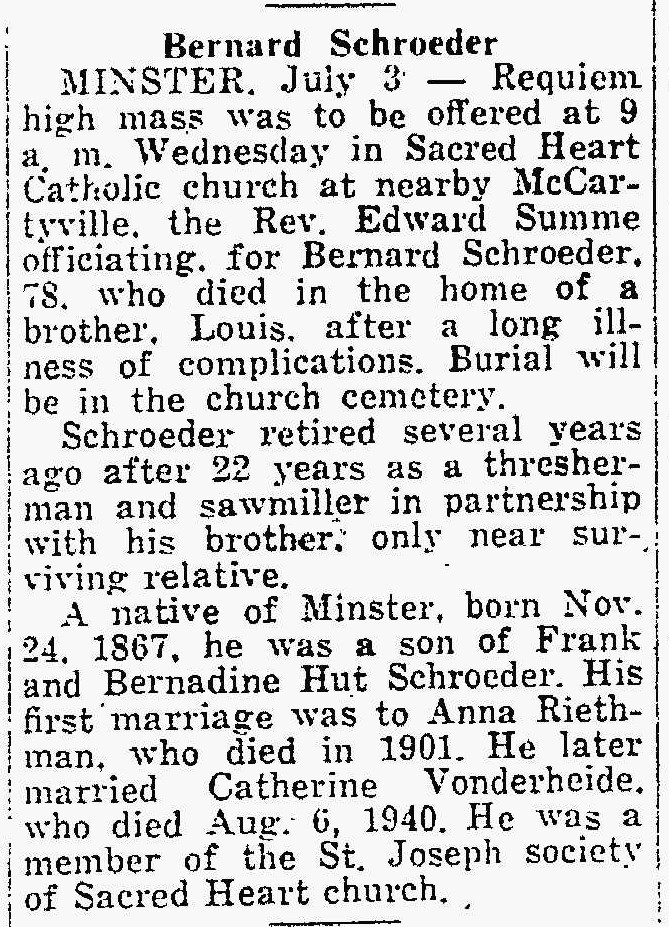 Brother of Joseph SchroederThe Lima News3 Jul 1946